Na cintoríne									8. ročník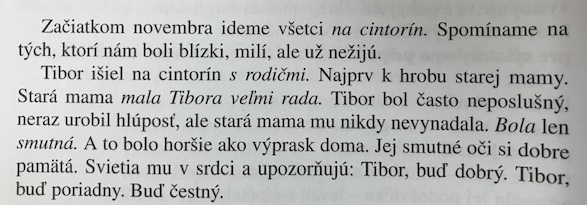 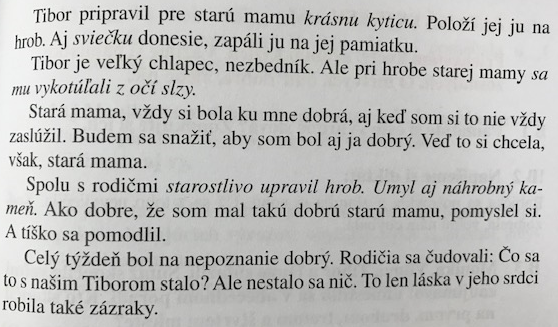 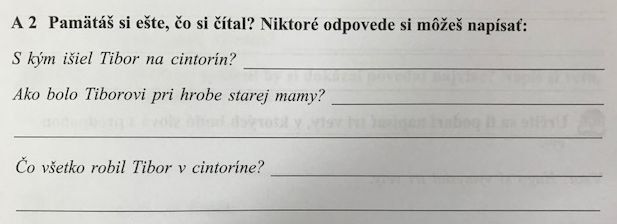 